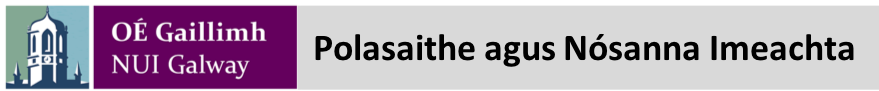 Cód:		QA238Teideal: 	Saoire Shabóideach Thaighde Dáta: 		07/12/2023Faomhadh: 	Foireann Bainistíochta na hOllscoilePrionsabail GhinearáltaGlactar leis san Ollscoil go bhfuil tábhacht ar leith i saol acadúil na hOllscoile le saoire chun críocha taighde agus le cláir theagaisc a fhorbairt bunaithe ar thaighde. Glactar leis go bhfuil sé riachtanach, chun críche fhorbairt agus sheasamh idirnáisiúnta na hOllscoile trí chéile, briseadh ó dhualgais eile a thabhairt do chomhaltaí foirne le go mbeidh an deis acu tairbhe a bhaint as tréimhsí taighde agus staidéir. Tugann saoire shabóideach taighde deis don chomhalta foirne taighde a dhéanamh agus an t-eolas is deireanaí a fháil faoi smaointe, teicnící agus modheolaíochtaí nua a dhéanfadh leas dá c(h)uid mac léinn, an Ollscoil, an Coláiste agus an Scoil, agus an duine féin. Tugann Saoire Shabóideach deis don fhoireann naisc idirnáisiúnta a chruthú, a chothú agus a fhorbairt ar mhaithe lena gcuid taighde agus teagaisc agus deis atá ann cur le próifíl idirnáisiúnta a gcuid taighde agus teagaisc. Dá réir sin, ní mór d’iarratasóirí míniú a thabhairt ina n-iarratais ar shaoire shabóideach thaighde an chaoi a gcuirfidh suíomh(anna) na saoire atá á beartú acu leis na cuspóirí sin. Níor cheart go gcuirfeadh Saoire Shabóideach ualach míchuí ar mhic léinn, ar chomhghleacaithe ná ar an Ollscoil i gcoitinne. Dá réir sin, agus iarratas á dhéanamh ag comhaltaí foirne ar shaoire, iarrtar orthu machnamh a dhéanamh ar na cúiseanna atá acu saoire a iarraidh agus an bhféadfaí tréimhse saoire níos giorra ná 12 mhí a ghlacadh, agus machnamh faoi leith a dhéanamh ar thréimhsí saoire a chuirfeadh ar chumas an iarratasóra a d(h)ualgais a chomhlíonadh (dualgais teagaisc go háirithe) a mhéid agus is féidir agus is indéanta sna seisiúin acadúla ina bhfuil an tsaoire, má cheadaítear í, le glacadh.Aithníonn an Ollscoil gur infheistíocht shuntasach in acmhainní na hOllscoile is ea saoire shabóideach thaighde agus, dá réir, déanfaidh sí monatóireacht ar thorthaí saoire sabóidí taighde trí thuarascálacha aonair ar thorthaí saoire sabóidí taighde a bheidh le cur faoi bhráid an Choiste Saoire Sabóidí Taighde agus le breithniú ag an gCoiste sin.Déanfaidh an t-iarratasóir fad agus dáta tosaithe na tréimhse saoire a aontú roimh ré leis an gCeann Scoile agus leis an gCeann Disciplín, agus aird chuí á tabhairt, go háirithe, ar a chinntiú go soláthrófar cláir theagaisc an disciplín agus na Scoile le linn na saoire. Tá an Ceann Scoile agus/nó an Ceann Disciplín freagrach as saoire daoine éagsúla san aonad a láimhseáil ionas go leanfaidh an teagasc ar aghaidh. Sa chás go bhfuil níos mó ná comhalta foirne amháin laistigh de Dhisciplín/Scoil ar saoire, iarrtar ar chomhaltaí foirne smaoineamh ar a n-iarratas a chur siar chun a chinntiú go gcomhlíonfar dualgais teagaisc.Baineann coinníollacha na Scéime seo le tréimhsí saoire sabóidí nach lú ná dhá mhí. Incháilitheacht chun iarratas a dhéanamh ar Shaoire Shabóideach ThaighdeTá an fhoireann acadúil i dteideal iarratas a dhéanamh ar shaoire shabóideach thaighde a thosóidh ag tráth nach luaithe ná an dáta a mbeidh siad ceithre bliana ina bpost. Ríomhtar fad na seirbhíse ón dáta a gceaptar iad i bpost léachtóireachta. Ní cuid de sheirbhís incháilithe acadúil chun críche saoire sabóidí taighde í seirbhís roimh ré i bpoist eile.Tá comhalta den fhoireann acadúil i dteideal iarratas a dhéanamh ar an dara tréimhse thaighde nó ar shaoire shabóideach bhreise seacht mbliana ó thús na tréimhse saoire is deireanaí a thóg sé/sí. I gcás ina dtógfar an tsaoire sin ina dhá cuid nó ina codanna níos lú ná sin, ríomhfar an incháilitheacht ó dháta tosaithe na chéad choda. I gcás ina gcuirtear moill ar thús a chur leis an tsaoire ar chúiseanna oibríochtúla nó institiúideacha, nó de bharr saoire faoi chosaint, déanfar incháilitheacht amach anseo a ríomh ón dáta a raibh sé i gceist tús a chur leis an tsaoire i dtosach.Tá incháilitheacht don dara tréimhse saoire nó do thréimhse saoire ina dhiaidh sin ag brath ar thuarascáil shásúil a bheith curtha isteach ar an tréimhse shaoire roimhe sin, i gcomhréir leis na hamlínte a leagtar síos (Féach cuid 6 thíos).Beidh próifíl IRIS cothrom le dáta riachtanach chun iarratas incháilithe a dhéanamh. De ghnáth, ní dheonófar saoire shabóideach thaighde sa chás nach féidir leis an iarratasóir cuspóirí na scéime a chomhlíonadh, i.e. naisc idirnáisiúnta a chruthú, a chothabháil agus a fhorbairt chun tairbhe a gcuid taighde agus teagaisc agus chun cur le próifíl idirnáisiúnta a gcuid teagaisc agus taighde ar mhaithe lena mic léinn, an Ollscoil, an Coláiste agus an Scoil.IarratasNí mór iarratas ar shaoire shabóideach thaighde a dhéanamh chuig Coiste Feidhmiúcháin an Choláiste, faoin spriocdháta, ar an bhFoirm Iarratais ar Shaoire Shabóideach Thaighde (RSLAF1 leis seo). Ní mór gach cuid den Fhoirm a líonadh. Féadfaidh an Coiste diúltú breithniú a dhéanamh ar iarratas sa chás nach bhfuil an Fhoirm Iarratais líonta ar fad, nach bhfuil eolas riachtanach curtha leis an bhFoirm, nó má mheastar nach leor an t-eolas atá curtha ar fáil.Ba cheart an t-iarratas ar shaoire a sheoladh trí rphost, agus an t-ábhar ar fad a bheith i bhformáid PDF amháin, chuig:dpr@nuigalway.ieNí mór don Cheann Scoile an Fhoirm Iarratais a chomhshíniú. Lena chinntiú go mbeidh trédhearcacht agus cothromas ann sa phróiseas iarratais, agus sa chaoi go mbeidh comhghleacaithe ar an eolas faoi iarratais a bhféadfadh tionchar a bheith acu ar chúrsaí a chuirtear ar fáil sa Scoil agus sa disciplín agus ar a n-ualach oibre, déanfaidh Coiste Feidhmiúcháin na Scoile gach iarratas a mheas sula gcuirtear isteach iad.Aithníonn an Ollscoil a thábhachtaí atá an chéad tréimhse de shaoire shabóideach thaighde i dtaca le forbairt ghairmiúil comhaltaí foirne a cheaptar ag leibhéal Léachtóra (os cionn an bhaic nó faoina bhun) a bhfuil Conradh A nó Conradh B acu.Measann sí gur féidir leis an gcéad tréimhse shaoire, ach an t-ullmhúchán cuí a bheith déanta, trí thairbhe a bhaint as na deiseanna a chuirfidh an tsaoire shabóideach thaighde ar fáil agus as torthaí na saoire, cur go mór le forbairt ghairm an chomhalta foirne ar bhealach a chuirfidh leis na deiseanna a bheidh ag an duine sin, agus a rachaidh chun tairbhe a Scoile nó a C(h)oláiste, agus na hOllscoile. Dá réir sin, cuirfidh an Ollscoil, trína Cinn Scoile, córas meantóireachta ar bun do Léachtóirí atá ag smaoineamh ar iarratas a dhéanamh ar an gcéad tréimhse de shaoire shabóideach thaighde chun cabhrú leo a n-iarratas a ullmhú, chun a chinntiú go mbainfear tairbhe as na deiseanna a thugann an tsaoire dóibh, agus chun go mbainfear an leas is fearr as torthaí na saoire.Ba cheart iarratais a chur isteach tráth nach déanaí ná an 15 Eanáir an bhliain acadúil roimh an tréimhse a bhfuil saoire shabóideach thaighde á lorg ina leith. Ní dhéanfaidh Coiste Feidhmiúcháin an Choláiste breithniú ar iarratais a gheofar tar éis an spriocdháta.Ní mór d'iarratasóir ar shaoire shabóideach thaighde na nithe seo a leanas a chur leis an bhFoirm Iarratais:Curriculum vitae (5 leathanach) ina mbeidh eolas faoina c(h)lár taighde agus faoi fhoilseacháin, teagasc agus forbairt curaclaim, obair ar mhaithe leis an Ollscoil agus leis an bpobal i gcoitinne le cúig bliana roimhe sin Próifíl IRIS atá cothrom le dáta agus cruinnAn tuarascáil ar an tréimhse shaoire roimhe sin (más ann di) a cuireadh faoi bhráid an Choiste  Saoire Sabóidí Taighde thuas. Tuarascáil ina leagtar amach torthaí agus forbairtí breise, i dtéarmaí taighde, (foilseacháin mheasúnaithe, monagraif, etc.), cláir agus cúrsaí a bunaíodh agus/nó a forbraíodh, agus faisnéis ábhartha eile, ó ceadaíodh an tuarascáil ar an tréimhse shaoire roimhe sin (más ann di)Ráiteas aonleathanaigh ina leagfar amach conas a chuirfidh an clár oibre don tsaoire shabóideach thaighde, má cheadaítear í, agus na torthaí a bhfuiltear ag súil leo, le taighde agus teagasc an iarratasóra agus conas a chuirfidh siad le Plean Straitéiseach Scoil nó Institiúid an iarratasóra. Ba cheart go mbeadh cur síos soiléir sa ráiteas seo ar an bhfáth nach bhféadfaí an obair a dhéanamh i ngnáthbhliain acadúil.Féadfaidh iarratasóir tacaíocht airgid a lorg ó ghníomhaireachtaí seachtracha don tsaoire a bhfuiltear ag déanamh iarratais ina leith. Ní mór sonraí faoi thacaíocht den sórt sin a ceadaíodh, nó a bhfuil iarratas á dhéanamh uirthi, a sholáthar nuair atá iarratas á dhéanamh ar shaoire. Deimhneoidh Coiste Feidhmiúcháin an Choláiste féin nach gcuirfidh na seirbhísí atá le tabhairt chun an tacaíocht airgid sin a fháil bac ar an iarratasóir tairbhe iomlán a bhaint as an tsaoire.Má tá sé beartaithe ag an iarratasóir obair chomhairliúcháin a dhéanamh le linn na saoire atá beartaithe, ní mór sonraí doiciméadaithe den obair sin a chur san áireamh san iarratas, agus beidh ceadú na hoibre sin faoi réir na dTreoirlínte agus na Nósanna Imeachta d’Obair Chomhairliúcháin atá leagtha síos ag Údarás na hOllscoile.Measúnú ar an IarratasDéanfaidh Coiste Feidhmiúcháin an Choláiste breithniú ar iarratais ar shaoire shabóideach thaighde. Cuirfidh an Coiste, i bprionsabal, moltaí faoi bhráid na Comhairle Acadúla, tríd an gCoiste Saoire Sabóidí Taighde, maidir leis na hiarratais a gheofar. Baill an Choiste Saoire Sabóidí Taighde: Ní mór don Choiste cloí le riachtanais na hOllscoile maidir le cothromaíocht inscne ar phríomhchoistí. Is é seo a leanas an leagan amach a bheidh ar an gCoiste:An tUachtarán Ionaid agus Meabhránaí (Cathaoirleach)Déin Feidhmiúcháin an CholáisteAn Leas-Uachtarán TaighdeAn Rúnaí Gnóthaí Rialachais & AcadúlaIonadaithe breise ón gColáiste a fhágann go bhfuil ionadaí fir amháin agus ionadaí mná amháin ann ó gach ColáisteIonadaí breise ó Oifig an Leas-Uachtaráin Taighde a fhágann go bhfuil ionadaí fir amháin agus ionadaí mná amháin ann ón aonadI láthair:An Sparánaí nó a (h)ainmníStiúrthóir AD nó a (h)ainmníI gcás na gcomhaltaí a mbaineann a mballraíocht leis an bpost atá acu, déantar an téarma oifige a ailíniú le téarma oifige an phoist atá acu. I gcás ionadaithe breise, is iondúil go mbíonn téarma oifige 3 bliana, ar féidir é a athnuachan ar feadh 3 bliana eile, i gceist do bhaill nua ar mhaithe le leanúnachas ó thaobh na mball de, faoi réir na gceanglas cothromaíochta inscne. Ní féidir leis na baill sin ach dhá théarma ar a mhéad a chur isteach.Is faoin gCeann Scoile, le cead an Déin Feidhmiúcháin, atá sé a chinntiú nach mbaineann iarratais de chumas na Scoile a líon iomlán cúrsaí a sheachadadh (féach alt 1.5 thuas) nó tionchar diúltach a bheith acu ar shocruithe stiúrtha iarchéime agus iardhochtúireachta.Dearbhú SaoireNí mór d’iarratasóirí ar thug an Coiste Saoire Sabóidí Taighde cead dóibh i bprionsabal saoire a ghlacadh Foirm APR/LA/2 a chur isteach, tráth nach déanaí ná ceithre mhí roimh dháta tosaigh na saoire, ina leagtar amach na socruithe ionadaíochta, ó chomhghleacaithe nó ó dhaoine eile, maidir le teagasc, stiúradh agus comhairle a thabhairt do mhic léinn fochéime agus iarchéime, dualgais riaracháin agus freagrachtaí taighde a bheadh ar an té atá ag déanamh iarratais ar shaoire de ghnáth. Sula gceadófar an t-iarratas ar Shaoire go hiomlán, ní mór go mbeadh an Coiste sásta go bhfuil na socruithe beartaithe, lena n-áirítear daoine a d’fhéadfaí a mholadh mar ionadaithe, sásúil; go bhfuil cead faighte ón gCeann Scoile agus, sa chás go mbeidh tionchar ag na socruithe ionadaíochta beartaithe ar chomhghleacaithe, go n-aontaíonn na comhghleacaithe leis. Ní mór go gceadódh an Coiste na socruithe uile.Níl aon chistí ar fáil don Choiste Saoire Sabóidí Taighde chun foráil a dhéanamh do shocruithe ionadaíochta maidir le Saoire Shabóideach Thaighde a cheadú.Tuarascáil ar Thorthaí Saoire Sabóidí TaighdeNí mór do gach duine a gceadaítear saoire dó/di tuarascáil chuimsitheach a chur isteach chuig an gCoiste Saoire Sabóidí Taighde, a chuirfear ar fáil d’Oifig an Uachtaráin Ionaid agus Meabhránaí tráth nach luaithe ná naoi mí agus tráth nach déanaí ná ceithre mhí is fiche tar éis an dáta a bhfilleann siad ón tsaoire. Caithfidh an tuarascáil a bheith bunaithe ar ‘Thorthaí measta na tréimhse saoire’ mar a leag an t-iarratasóir amach é i gcuid A3 den Fhoirm Iarratais agus go dtabharfaí aghaidh go sonrach ar a mhéad a baineadh amach gach ceann de na torthaí a rabhthas ag súil leo. Ní mór tagairt shonrach a dhéanamh sa tuarascáil don tionchar a bhí ag an tréimhse shaoire ar sheasamh idirnáisiúnta an chomhalta foirne, na Scoile, an Choláiste agus na hOllscoile, mar shampla, trí fhoilseacháin in irisí idirnáisiúnta, cur i láthair ag comhdhálacha idirnáisiúnta, etc. Ní mór go mbeadh an phróifíl IRIS ábhartha agus í cothrom le dáta ag gabháil leis an tuarascáil. Caithfidh an Ceann Scoile cuí a s(h)íniú a chur leis an tuairisc chomh maith.Is réamhriachtanas é tuarascáil a bheith faighte, agus próifíl IRIS mar thaca leis a mheasann an Coiste Saoire Sabóidí Taighde atá sásúil, le bheith incháilithe do thréimhse shaoire ina dhiaidh sin.I gcás nach leor an tréimhse ama ón tsaoire shabóideach thaighde chun na torthaí a sheachadadh ina n-iomláine, beidh sé de rogha ag an gCoiste nóta a dhéanamh de go bhfuil an tuarascáil faighte acu agus tuarascáil bhreise a iarraidh laistigh de dhá mhí dhéag. Má dhéantar nóta de go bhfuil tuarascáil faighte ar an gcaoi sin, ní fhágann sin nach gá tuarascáil shásúil a chur isteach roimh an tréimhse shaoire ina dhiaidh sin.I gcás ina ndéantar nóta de go bhfuil tuarascáil faighte, agus go bhfuil sé iarrtha go gcuirfí tuarascáil bhreise ar fáil laistigh de 12 mhí, ní mór don Choiste, de ghnáth, glacadh leis an tuarascáil bhreise nó diúltú di.Sa chás NACH bhfaighfear tuairisc shásúil maidir leis an tréimhse saoire agus próifíl IRIS atá cothrom le dáta i gcomhréir le 6.1 thuas, cinnfidh an Coiste Saoire Sabóidí Taighde go gcuirfear moill de thréimhse ar ionann í agus an mhoill a bhí ar thuairisc shásúil a chur isteach ar incháilitheacht an chomhalta foirne ar thréimhse eile saoire.  Sa chás go meastar tuairisc a chuirtear isteach arís a bheith míshásúil, beidh an comhalta foirne faoi réir smachtbhanna, de rogha an Choiste Saoire Sabóidí Taighde.  Áirítear ar na smachtbhannaí cruinniú leantach leis an gCoiste, moill a chur ar an gcéad tréimhse eile de shaoire shabóideach (agus moill chomh maith ar an incháilitheacht go léir ina dhiaidh sin faoin tréimhse chéanna), an chéad tréimhse eile de shaoire shabóideach a chailleadh, nó aon smachtbhanna eile is cuí leis an gCoiste. GinearáltaNí cheadófar saoire shabóideach thaighde le tabhairt faoi thaighde Ph.D. Ba chóir do chomhaltaí foirne ar mian leo saoire a ghlacadh chun tabhairt faoi PhD iarratas a dhéanamh ar:an Scéim PhD chun cuidiú le Léachtóirí a bhfuil Conradh B acu tabhairt faoi PhD agus é a chríochnú, nóan Scéim chun cuidiú le Léachtóirí a bhfuil Conradh A acu (Teagascóir Ollscoile roimhe seo) tabhairt faoi chlár PhD agus é a chríochnúÉilítear ar chomhalta foirne ar shaoire shabóideach thaighde an Ollscoil a chur ar an eolas ar an ngnáthbhealach faoi thréimhsí saoire breoiteachta nó faoi aon chúinse eile a d’fhéadfadh tionchar a imirt ar an gclár dár ceadaíodh an tsaoire shabóideach thaighde a chur i gcrích.Coimeádfaidh Oifig an Uachtaráin Ionaid agus Meabhránaí clár de na daoine a fuair saoire shabóideach thaighde, a fhéadfar a chur i gceangal le Tuarascáil an Uachtaráin chuig Údarás na hOllscoile, agus de na tuarascálacha uile ar shaoire shabóideach thaighde a chuirtear faoi bhráid an Choiste.Ní cheadófar do chomhalta foirne a bheidh ar saoire éirí as a p(h)ost ach amháin i gcomhréir lena C(h)oinníollacha Ceapacháin.I gcás comhalta foirne nach mbeidh ag obair san Ollscoil, ar fhilleadh dó/di ó shaoire shabóideach thaighde, ar feadh tréimhse atá ar aonfhad le tréimhse na saoire, ní chuirfear an tréimhse shaoire sin san áireamh de ghnáth chun críocha seirbhís a ríomh le haghaidh pinsin.Ba cheart do chomhalta foirne a bhfuil maoiniú taighde seachtrach á fháil aige/aici teagmháil a dhéanamh leis an Oifig Taighde chun a chinntiú go gcloífear le polasaí an lucht maoinithe ábhartha agus é/í ar shaoire shabóideach thaighde a luaithe a bheidh iarratas ar shaoire shabóideach thaighde faofa i bprionsabal.Déanfar athbhreithniú ar an scéim seo tráth nach déanaí ná cúig bliana tar éis an dáta ar ceadaíodh í.NATIONAL  UNIVERSITY  OF  IRELAND,  GALWAYOLLSCOIL NA hÉIREANN, GAILLIMHAN COISTE SAOIRE SABÓIDÍ TAIGHDEIARRATAS AR SHAOIRE SHABÓIDEACH THAIGHDE Nóta 1: Féadfaidh an Coiste a chinneadh nach measfaidh sé an t-iarratas ar an mbunús nach bhfuil an Fhoirm Iarratais líonta i gceart, nach bhfuil eolas atá riachtanach istigh leis an bhFoirm, nó nach leor an t-eolas a cuireadh ar fáil. Ní mór gach cuid den Fhoirm a líonadh.Nóta 2:Ba cheart an t-iarratas ar shaoire a sheoladh ar rphost, agus an t-ábhar ar fad a bheith i bhformáid PDF amháin, chuig dpr@nuigalway.ie Nóta 3:Ní dhéanfaidh an Coiste Saoire Sabóidí Taighde breithniú ar iarratais a thiocfaidh isteach tar éis an spriocdháta.CUID AAinm an Iarratasóra agus Dátaí na Saoire a Iarradh:An Clár Oibre a bhfuiltear le tabhairt faoi:Na torthaí a bhfuiltear ag súil leo ón tréimhse shaoire:Foilseacháin atá beartaitheAilt in Irisí PiarmheasúnaitheLeabhairPáipéir ChomhdhálaCaibidlíTús a chur le cúrsaí agus iad a athbhreithniúTorthaí eile a bhfuil súil leoCVTaighde saoire sabóidí a rinneadh roimhe seo, más ann dóRáiteas Oibre agus TorthaíDeontais, luach saothair a bhfuil an t-iarratasóir ina dteideal: (soláthair na cáipéisí riachtanacha)Teagasc nó Obair Íoctha eile le linn saoire shabóideach thaighde:Taisteal thar lear fad atá duine ar shaoire shabóideach thaighde CUID BDualgais an Iarratasóra:Teagasc agus Scrúdúchán: (1)	Ba cheart gach cúram teagaisc fochéime agus iarchéime don bhliain reatha, stiúradh miontráchtas san áireamh, a leagan amach sa chuid seo.  Beidh na sonraí ar fad a bhaineann leis na socruithe ionadaíochta atá beartaithe ag teastáil ar Fhoirm APR/LA/2 ón iarratasóir maidir lena c(h)uid dualgas teagaisc agus scrúdaithe tráth nach déanaí ná 4 mhí roimh thús na saoire, má thugtar faomhadh i bprionsabal don tsaoire shabóideach thaighde. Tabhair faoi deara: Ní mór an líon uaireanta teagmhála in aghaidh na bliana a thabhairt (seachas na huaireanta teagmhála in aghaidh na seachtaine nó an tseimeastair). Stiúradh Mic Léinn Taighde Iarchéime (mórthráchtas)Ní mór sonraí iomlána na socruithe atá beartaithe le Mic Léinn Taighde a stiúradh a bheith faighte ar Fhoirm APR/LA/2 tráth nach déanaí námí roimh thús na saoire, má cheadaítear an tsaoire shabóideach thaighde i bprionsabal. Taighde (a)	Ba chóir don iarratasóir sonraí a chur ar fáil sa tábla thíos maidir le gach deontas GNÍOMHACH taighde atá maoinithe go seachtrach.(b)	Beidh gá le sonraí iomlána na socruithe atá beartaithe chun gach deontas gníomhach taighde atá maoinithe go seachtrach a bhainistiú ar FORM APR/LA/2 tráth nach déanaí ná 4 mhí roimh thús na saoire, má thugtar formheas i bprionsabal chun saoire sabóideach taighde a thógáil. Ina theannta sin, má thugtar cead i bprionsabal saoire shabóideach thaighde a thógáil, ní mór don iarratasóir teagmháil a dhéanamh leis an Oifig Taighde a luaithe a thugtar fógra dó/di go bhfuil saoire shabóideach thaighde faofa i bprionsabal chun a chinntiú go gcomhlíonfar polasaithe saoire sabóidí taighde na ngníomhaireachtaí maoinithe ábhartha.Róil Cheannaireachta Riaracháin/Acadúla(a)	Ba chóir don iarratasóir sonraí a chur ar fáil sa tábla thíos maidir le gach ról ceannaireachta riaracháin/acadúil.CUID C:Le comhlánú ag an Iarratasóir:Déanaim iarratas leis seo ar Shaoire Shabóideach Thaighde i gcomhréir leis na Treoirlínte agus na Nósanna Imeachta arna leagan síos ag an gComhairle Acadúil.Síniú an Iarratasóra: 	____________________________ Dáta: 	______________________Le comhlánú ag an gCeann Scoile:Síniú an Chinn Scoile*: 	_____________________ Dáta: 	______________________* I gcás iarratais ó Cheann Scoile, is é síniú Dhéan Feidhmiúcháin an Choláiste chuí an síniú atá de dhíthAN COISTE SAOIRE SABÓIDÍ TAIGHDEDearbhú ar Shocruithe Saoire Ní mór dóibh sin ar tugadh cead i bprionsabal dóibh saoire a ghlacadh an Fhoirm seo a chur isteach tráth nach déanaí ná ceithre mhí roimh dháta tosaigh na saoire sabóidí taighde. Cuirfear faoi bhráid an Chinn Scoile agus an Déin Feidhmiúcháin í.A. Socruithe chun dualgais teagaisc a chomhlíonadh: B. Stiúradh Mac Léinn Taighde Iarchéime (mórthráchtas) C. Plean Bainistíochta Taighde Ní mór an tábla seo a chomhlánú maidir le gach deontas taighde atá maoinithe go seachtrach agus ní mór don Oifig Taighde an Plean Bainistíochta a fhaomhadh sula gcuirtear an Fhoirm APR/LA/2 faoi bhráid an Chinn Scoile lena cheadú.Síniú an Leas-Uachtaráin um Thaighde (nó a (h)ainmní):__________________Dáta: ___________________________D. Obair ar mhaithe leis an Ollscoil, an Coláiste, an Scoil agus an disciplín:Déan cur síos ar na socruithe ionadaíochta ar fad atáthar a mholadh le cúram a dhéanamh de na freagrachtaí a liostaigh tú i d’iarratas. 								______								______Deimhním go bhfuil gach ní atá leagtha amach thuas maidir leis an obair theagaisc, an obair scrúdaithe agus mo chuid oibre ar mhaithe leis an Ollscoil, an Coláiste, an Scoil agus an disciplín socraithe ar feadh na tréimhse a mbeidh mé ar shaoire shabóideach thaighde. Síniú an Iarratasóra: _________________________________________________Dáta: ___________________________Tá na socruithe thuas i bhfeidhm agus is leor iad leis na cúraimí a liostaítear a chomhlíonadh.Síniú an Chinn Scoile*: _____________________________________________Dáta: ___________________________* I gcás iarratais ó Cheann Scoile, is é síniú Dhéan an Choláiste chuí an síniú atá de dhíthAinm:Coláiste agus Scoil:Tréimhse na saoire a iarradh (Dátaí Beachta): (féach mír 1.3)An institiúid ina bhfuil saoire le caitheamh: (féach mír 1.2)An clár oibre atá le déanamh:TeidealSonraíComhinstitiúid (más ann di)Irisleabhar ina mbeidh sé foilsitheDáta a bhfuiltear ag súil é a chríochnúDáta a bhfuiltear ag súil é a fhoilsiúComhúda(i)r:TeidealSonraíComhinstitiúid (más ann di)Irisleabhar ina mbeidh sé foilsitheDáta a bhfuiltear ag súil é a chríochnúDáta a bhfuiltear ag súil é a fhoilsiúComhúda(i)r:TeidealSonraíComhinstitiúid (más ann di)Irisleabhar ina mbeidh sé foilsitheDáta a bhfuiltear ag súil é a chríochnúDáta a bhfuiltear ag súil é a fhoilsiúComhúda(i)r:TeidealAn tú an tÚdar nó an tEagarthóir?Áit agus FoilsitheoirDáta a bhfuiltear ag súil é a chríochnúDáta a bhfuiltear ag súil é a fhoilsiúComhúda(i)r nó nó comheagarthóir(í)TeidealAn tú an tÚdar nó an tEagarthóir?Áit agus FoilsitheoirDáta a bhfuiltear ag súil é a chríochnúDáta a bhfuiltear ag súil é a fhoilsiúComhúda(i)r?TeidealSonraí na ComhdhálaAn dáta ar tugadh éAn duine/na daoine eile a bhí ag déanamh an chur i láthairTeidealSonraí na ComhdhálaAn dáta ar tugadh éAn duine/na daoine eile a bhí ag déanamh an chur i láthairTeideal na CaibidleUimhreacha na leathanachTeideal an leabhairÁit agus FoilsitheoirComhinstitiúid (más ann di)Dáta a bhfuiltear ag súil é a chríochnúDáta a bhfuiltear ag súil é a fhoilsiúComhúda(i)r:TeidealUimhreacha na leathanachTeideal an leabhairÁit agus FoilsitheoirComhinstitiúid (más ann di)Dáta a bhfuiltear ag súil é a chríochnúDáta a bhfuiltear ag súil é a fhoilsiúComhúda(i)r:Teideal an ChláirSonraíAthbhreithnithe agus bonn a chur faoi thaighdeEileSonraí1.2.3.4.TáNílCuir isteach CV (uasmhéid 5 leathanach) ina gcuirtear eolas ar fáil maidir le taighde, teagasc agus forbairt curaclaim, obair ar mhaithe leis an Ollscoil agus leis an bpobal i gcoitinne le cúig bliana anuasCV i gceangal?Cuir isteach do phróifíl IRIS atá cothrom le dáta agus cruinnAn bhfuil próifíl IRIS leis seo?Dáta na Saoire Roimhe Seo, sonraigh (más ann di):  nóDáta Tosaithe na Fostaíochta:Dáta na Saoire Roimhe Seo, sonraigh (más ann di):  nóDáta Tosaithe na Fostaíochta:Dáta na Saoire Roimhe Seo, sonraigh (más ann di):  nóDáta Tosaithe na Fostaíochta:Dáta na Saoire Roimhe Seo, sonraigh (más ann di):  nóDáta Tosaithe na Fostaíochta:TáNílTuarascáil ar an tréimhse saoire roimhe sin (féach mír 5.1)Tuarascáil i gceangal?Tuarascáil ar thorthaí breise ón tréimhse shaoire roimhe sin (féach mír 3.5)Tuarascáil i gceangal?TáNílCuir ráiteas i gceangal (leathanach amháin) ina leagtar amach conas a chuirfidh an clár oibre (2 thuas) agus na torthaí a bhfuiltear ag súil leo (3 thuas) le do thaighde agus do theagasc a chur chun cinn agus conas a chuirfidh siad le Plean Oibriúcháin do Scoile nó d’Institiúide. Ráiteas i gceangal leis seo?a.Ainm an údaráis íocaíochta:b.Ainm an deontais agus/nó an luacha saothair:c.Suim an deontais agus/nó an luacha saothair:d.An ghníomhaíocht a bhfuil an luach saothair seo iníoctha ina leith:TáNíla.An bhfuil sé beartaithe agat tabhairt faoi dhualgais teagaisc san institiúid/sna hinstitiúidí a bhfuil sé beartaithe agat an tsaoire a chaitheamh iontu?An bhfuil sé beartaithe agat tabhairt faoi dhualgais teagaisc san institiúid/sna hinstitiúidí a bhfuil sé beartaithe agat an tsaoire a chaitheamh iontu?b.Más é ‘Tá’ an freagra ar a. thuas sonraigh an cineál dualgas agus líon iomlán na n-uaireanta teagmhála:c.Más ‘Tá’ an freagra ar a. thuas sonraigh an luach saothair atá i gceistTáNíld.An bhfuil sé beartaithe agat obair chomhairliúcháin nó obair íoctha eile a dhéanamh agus tú ar shaoire shabóideach, seachas teagasc mar a leagtar amach in alt 8 a.-c. thuas? An bhfuil sé beartaithe agat obair chomhairliúcháin nó obair íoctha eile a dhéanamh agus tú ar shaoire shabóideach, seachas teagasc mar a leagtar amach in alt 8 a.-c. thuas? e.Más ‘Tá’ an freagra ar d thuas tá cead faighte agat de réir na ‘Treoirlínte ar Obair Phríobháideach Chomhairliúcháin do Chomhaltaí Lánaimseartha den Fhoireann Acadúil’.Más ‘Tá’ an freagra ar d thuas tá cead faighte agat de réir na ‘Treoirlínte ar Obair Phríobháideach Chomhairliúcháin do Chomhaltaí Lánaimseartha den Fhoireann Acadúil’.TáNíla.An bhfuil sé i gceist agat tabhairt faoi aon turas ar feadh níos mó ná dhá mhí dhéag go príomha chun críche na hOllscoile agus tú ar Shaoire Shabóideach Thaighde?b.Más ‘Tá’ an freagra ar a. thuas sonraigh an cineál turais agus inis an ceann scríbe, an tréimhse agus an aidhm.Tabhair le fios chomh maith an mbeidh do Pháirtí agus/nó aon Chleithiúnaithe i do theannta ar an turas.Ainm an Rangae.g. an Chéad Bhliain sna Dána, an Dara Bliain san Eolaíocht, etc.Uimhir an ChúrsaTeideal an ChúrsaUaireanta Teagmhála in aghaidh na BlianaUaireanta Teagmhála in aghaidh na BlianaUaireanta Teagmhála in aghaidh na BlianaUaireanta Teagmhála in aghaidh na BlianaModh scrúdaitheAinm an Rangae.g. an Chéad Bhliain sna Dána, an Dara Bliain san Eolaíocht, etc.Uimhir an ChúrsaTeideal an ChúrsaLéachtRang TeagaiscRang PraiticiúilEile(sonraigh)Modh scrúdaitheLíon Iomlán na nUaireanta Teagmhála Ainm an Mhic LéinnAn clár ar a bhfuil an mac léinn cláraitheDáta ClárúcháinDáta Tuartha don BhronnadhUimhir DeontaisGníomhaireacht MhaoiniúcháinDáta TosaighDáta DeiridhLuach na DámhachtanaLíon mic léinn PhD atá bainteach leis an dámhachtainLíon comhaltaí foirne Taighde atá bainteach leis an dámhachtainCúntóir RiaracháinCúntóir Riaracháin1234CeannaireachtCeannaireacht1234TáNíl1An bhfuil tú sásta gur leor na socruithe ionadaíochta atá déanta chun dualgais an iarratasóra a chlúdach le linn na tréimhse saoire atá beartaithe?2An bhfuil tú sásta leis na torthaí atá beartaithe ag an iarratasóir a bhaint amach sa tréimhse shaoire? (i.e. an bhfuil siad réalaíoch?)3An bhfuil siad uaillmhianach go leor, ós rud é go mbeidh tréimhse leanúnach ama ag an gcomhalta foirne chun taighde a dhéanamh?4An bhfuil siad i bhfad níos uailmhianaí ná na gnáth-thorthaí a bheadh ag comhalta foirne sa disciplín atá i gceist, a bhfuil an ghnáthchothromaíocht acu idir an teagasc, an taighde, an riarachán, agus obair ar mhaithe leis an bpobal?5An bhfuil na torthaí ag teacht le straitéis taighde na Scoile?6An ndearnadh athbhreithniú ar an iarratas seo agus, más cuí, an ndearnadh bainistiú air ó thaobh fhad na tréimhse agus dátaí tosaigh, etc., i gcomhthéacs na n-iarratas eile ar shaoire laistigh den disciplín?7An ndearna Coiste Feidhmiúcháin na Scoile athbhreithniú ar an iarratas?Ainm an Rangae.g. an Chéad Bhliain sna Dána, An Dara Bliain san Eolaíocht, etc. Uimhir an ChúrsaTeideal an ChúrsaAn té a bheidh freagrach asan teagasc agus scrúdúchán fada bheidh tú ar shaoire shabóideachAn bhfuil a gcead faighte? Líon Iomlán na nUaireanta Teagmhála Ainm an Mhic Léinn An clár ar a bhfuil an mac léinn cláraithe Socruithe stiúrthafad a bheidh tú ar shaoire shabóideach thaighde Ceannaireacht eolaíoch an taighde:Freagracht airgeadais maidir leis an deontas:Meantóireacht mac léinn nó comhaltaí foirne eile:Tabhair breac-chuntas ar an gcaoi a mbainisteoidh tú aon ábhar tromchúiseach a d‘fhéadfadh teacht chun cinn a bhféadfadh drochthionchar a bheith aige ar sheachadadh an chláir taighde le linn na saoire sabóidí taighde:An mbeidh tionchar ag an tsaoire shabóideach thaighde ar an amlíne a bhaineann leis an bplean oibre? Má tá, tabhair sonraí, le do thoil.